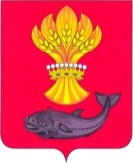 АДМИНИСТРАЦИЯПАНИНСКОГО МУНИЦИПАЛЬНОГО РАЙОНАВОРОНЕЖСКОЙ ОБЛАСТИП О С Т А Н О В Л Е Н И Еот 15.08.2019 № 299р.п. ПаниноО внесении изменений в постановление администрации Панинского муниципального района Воронежской области от 06.02.2019 № 33«О финансировании расходов на питаниеобучающихся и воспитанников образовательныхорганизаций Панинского муниципального района Воронежской области в 2019 году»В связи с ростом цен на продукты питания, в целях укрепления здоровья обучающихся и воспитанников образовательных организаций Панинского муниципального района Воронежской области:Внести в постановление администрации Панинского муниципального района Воронежской области от 06.02.2019 №33 «О финансировании расходов на питание обучающихся и воспитанников образовательных организаций Панинского муниципального района Воронежской области в 2019 году» следующие изменения:подпункт 1.1 пункта 1 постановления изложить в следующей редакции:«1.1. Организовать питание обучающихся и воспитанников образовательных организаций в 2019 году, предусмотрев выплату денежных средств на питание из муниципального бюджета в размере: всем обучающимся 1-4-х классов – 14,00 рублей на завтрак и 28,00 рублей на обед согласно приложениям № 1, № 2 к настоящему постановлению; обучающимся 5-11-х классов из многодетных малообеспеченных семей, подростков с дефицитом массы тела, обучающихся с ограниченными возможностями здоровья – 14,00 рублей на завтрак и 28,00 рублей на обед согласно приложениям № 3, №4 к настоящему постановлению; всем воспитанникам групп продленного дня – 30,00 рублей на дополнительный обед согласно приложению № 5 к настоящему постановлению; всем обучающимся 1-9-х классов – 4,33 рублей 3 раза в неделю на молоко согласно приложениям № 6, № 7 к настоящему постановлению; всем воспитанникам дошкольных образовательных организаций – 30,00 рублей в день согласно приложению № 8 к настоящему постановлению;всех обучающихся, имеющих статус обучающихся с ограниченными возможностями здоровья и получающих образование на дому, обеспечить сухим пайком или денежной компенсацией за питание в размере 42,00 рублей в день на одного обучающегося.».Настоящее постановление подлежит опубликованию в официальном периодическом печатном издании Панинского муниципального района Воронежской области «Панинский муниципальный вестник».Настоящее постановление вступает в силу со дня его официального опубликования.Контроль за исполнением настоящего постановления возложить на заместителя главы администрации Панинского муниципального района Воронежской области Солнцева В.В. Глава Панинского муниципального района Н.В. Щеглов